МИНИСТЕРСТВОЭКОНОМИЧЕСКОГО РАЗВИТИЯ ПРИДНЕСТРОВСКОЙ МОЛДАВСКОЙ РЕСПУБЛИКИП Р И К А З21 марта 2019 года							                                 № 260г. ТираспольО введении в действие и отмене нормативныхдокументов по стандартизации на территорииПриднестровской Молдавской Республики(опубликование в газете «Приднестровье»от 29 марта 2019 года № 56)В соответствии с Законом Приднестровской Молдавской Республики от 23 ноября 1994 года «О стандартизации» (СЗМР 94-4) с изменениями и дополнением, внесенным законами Приднестровской Молдавской Республики от 10 июля 2002 года № 152-ЗИД-III (САЗ 02-28), от 24 декабря 2012 года № 259-ЗИ-V (САЗ 12-53), от 30 декабря 2013 года 
№ 289-ЗИД-V (САЗ 14-1), от 21 января 2014 года № 35-ЗИ-V (САЗ 14-4), Постановлением Верховного Совета Приднестровской Молдавской Республики от 21 мая 2002 года № 584 «О признании рамочной нормой права на территории Приднестровской Молдавской Республики Соглашения «О проведении согласованной политики в области стандартизации, метрологии и сертификации» (с оговоркой) Межгосударственного совета по стандартизации, метрологии и сертификации» (САЗ 02-21), и на основании ходатайства ГУП «Институт технического регулирования и метрологии», а также в целях актуализации нормативной базы стандартов 
п р и к а з ы в а ю:1. Ввести в действие на территории Приднестровской Молдавской Республики, в качестве государственных стандартов Приднестровской Молдавской Республики, следующие межгосударственные стандарты с редакционными изменениями, соответствующими требованиям законодательства Приднестровской Молдавской Республики:1) ГОСТ 8.597-2010 «Государственная система обеспечения единства измерений. Семена масличных культур и продукты их переработки. Методика измерений масличности и влажности методом импульсного ядерного магнитного резонанса»;2) ГОСТ 31784-2012 (ISO 6478:1990) «Арахис. Технические условия»;3) ГОСТ 31852-2012 (ISO 6756:1984) «Орехи кедровые очищенные. Технические условия»;4) ГОСТ 32287-2013 (UNECE STANDARD DDP-04:2010) «Ядра орехов лещины. Технические условия»;5) ГОСТ 32288-2013 (UNECE STANDARD DDP-03:2007) «Орехи лещины. Технические условия»;6) ГОСТ 32811-2014 (UNECE STANDARD DDP-18:2007) «Орехи миндаля сладкого в скорлупе. Технические условия»;7) ГОСТ 32874-2014 (UNECE STANDARD DDP-01:2013) «Орехи грецкие. Технические условия».2. В связи с введением в действие подпунктом 6) пункта 1 настоящего Приказа 
ГОСТ 32811-2014 (UNECE STANDARD DDP-18:2007) отменить – ГОСТ 16830-71 «Орехи миндаля сладкого. Технические условия» в части требований к орехам миндаля, реализуемым в торговой сети.3. В связи с введением в действие подпунктом 7) пункта 1 настоящего Приказа 
ГОСТ 32874-2014 (UNECE STANDARD DDP-01:2013) отменить – ГОСТ 16832-71 «Орехи грецкие. Технические условия» в части требований к грецким орехам, реализуемым в торговой сети.4. На официальном сайте Министерства экономического развития Приднестровской Молдавской Республики (http://minregion.gospmr.org/index.php/gos-reestry ) в двухнедельный срок со дня официального опубликования настоящего Приказа разместить тексты либо ссылки на сайты, содержащие тексты введенных нормативных документов, согласно 
пункту 1 настоящего Приказа.5. Настоящий Приказ вступает в силу со дня, следующего за днем его официального опубликования в газете «Приднестровье».Заместитель Председателя Правительства Приднестровской Молдавской Республики – министр	                                                                                                      С. А. Оболоник   МИНИСТЕРУЛ ДЕЗВОЛТЭРИЙ ЕКОНОМИЧЕАЛ РЕПУБЛИЧИЙМОЛДОВЕНЕШТЬ НИСТРЕНЕ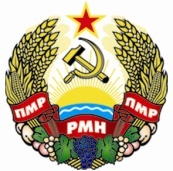 МIНIСТЕРCТВО ЕКОНОМIЧНОГО РОЗВИТКУПРИДНIСТРОВСЬКОIМОЛДАВСЬКОI РЕСПУБЛIКИ